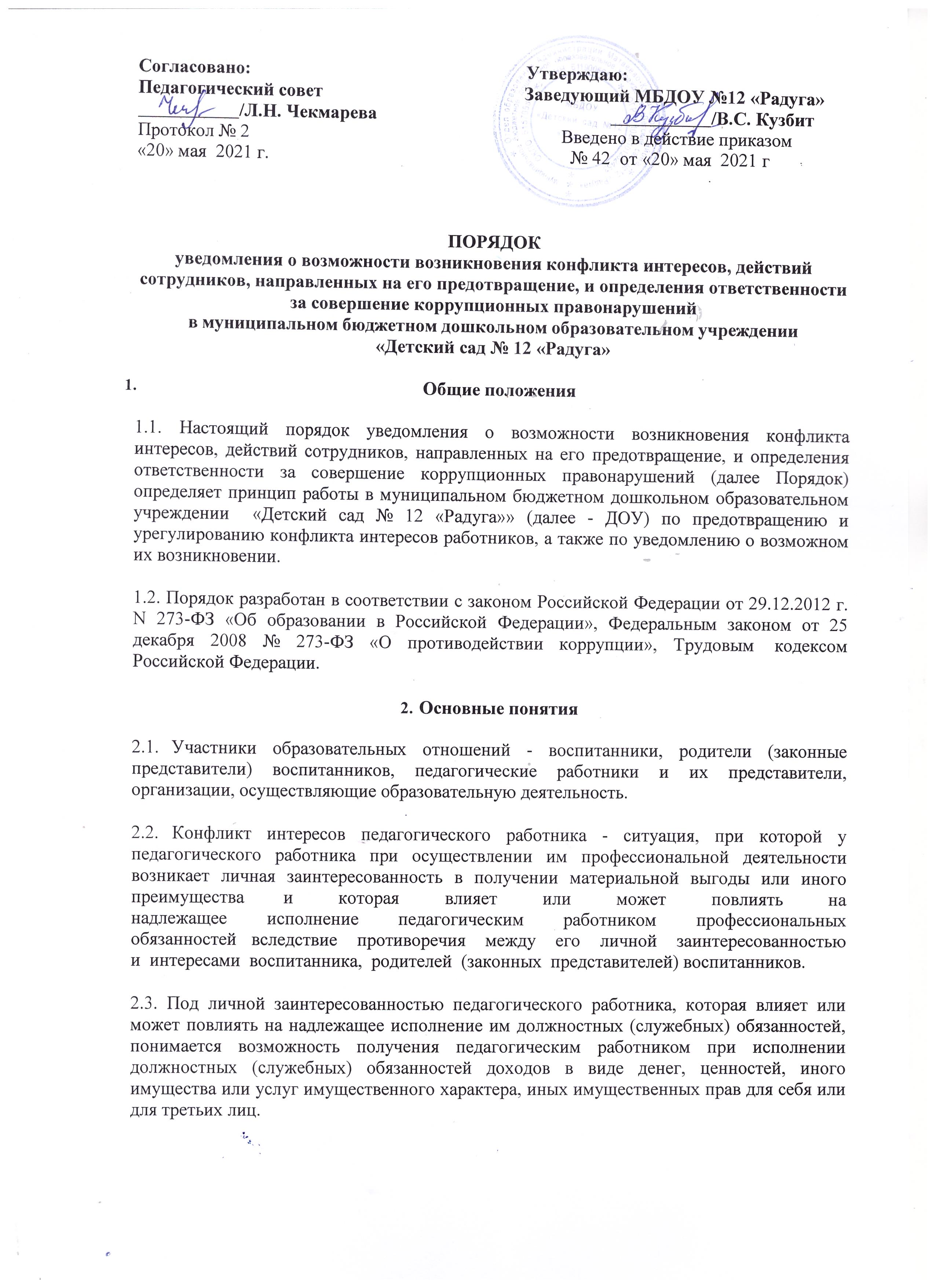 Условия, при которых возникает или может возникнуть конфликт интересов педагогического работникаВ ДОУ выделяют:условия (ситуации), при которых всегда возникает конфликт интересов педагогического работника;условия (ситуации), при которых может возникнуть конфликт интересов педагогического работника.К условиям (ситуациям), при которых всегда возникает конфликт интересов педагогического работника относятся следующие:педагогический работник ведёт	бесплатные и платные занятия у одних и тех же воспитанников;педагогический работник занимается репетиторством с воспитанниками, которых он обучает;педагогический работник является членом жюри конкурсных мероприятий с участием своих воспитанников;использование с личной заинтересованностью возможностей родителей (законных представителей) воспитанников и иных участников образовательных отношений;получение педагогическим работником подарков и иных услуг от родителей (законных представителей) воспитанников;нарушение иных установленных запретов и ограничений для педагогических работников в ДОУ.К условиям (ситуациям), при которых может возникнуть конфликт интересов педагогического работника относятся следующие:участие педагогического работника в наборе (приёме) воспитанников;участие педагогического работника в установлении, определении форм и способов поощрений для своих воспитанников;иные условия (ситуации), при которых может возникнуть конфликт интересов педагогического работника.Ограничения, налагаемые на педагогических работников ДОУ при осуществлении ими профессиональной деятельностиВ целях предотвращения возникновения (появления) условий (ситуаций), при которых всегда возникает конфликт интересов педагогического работника в ДОУ устанавливаются ограничения, налагаемые на педагогических работников ДОУ при осуществлении ими профессиональной деятельности.На педагогических работников ДОУ при осуществлении ими профессиональной деятельности налагаются следующие ограничения:запрет на ведение бесплатных и платных занятий у одних и тех же воспитанников;запрет на занятия репетиторством с воспитанниками, которых он обучает;запрет на членство в жюри конкурсных мероприятий с участием своих воспитанников за исключением случаев и порядка, предусмотренных и (или) согласованных коллегиальным органом управления, предусмотренным уставом ДОУ;запрет на использование с личной заинтересованностью возможностей родителей (законных представителей) воспитанников и иных участников образовательных отношений;запрет на получение педагогическим работником подарков и иных услуг от родителей (законных представителей) воспитанников за исключением случаев и порядка, предусмотренных и (или) согласованных коллегиальным органом управления, предусмотренным уставом ДОУ.Педагогические работники ДОУ обязаны соблюдать установленные п. 4.2. настоящего раздела ограничения и иные ограничения и запреты, установленные локальными нормативными актами ДОУ.Порядок предотвращения и урегулирования конфликта интересов педагогических работников при осуществлении ими профессиональной деятельностиСлучаи возникновения у педагогического работника личной заинтересованности, которая приводит или может привести к конфликту интересов, предотвращаются и (или) урегулируются в целях недопущения причинения вреда законным интересам иных участников образовательных отношений.С целью предотвращения возможного конфликта интересов педагогического работника в ДОУ реализуются следующие мероприятия:при принятии решений, локальных нормативных актов, затрагивающих права воспитанников и работников   ДОУ,   учитывается   мнение   советов   родителей,   а также в порядке и   в   случаях,   которые   предусмотрены   трудовым законодательством, представительных органов работников (при наличии таких представительных органов);обеспечивается прозрачность, подконтрольность и подотчётность реализации всех принимаемых решений, в исполнении которых задействованы педагогические работники и иные участники образовательных отношений;обеспечивается информационная открытость ДОУ в соответствии с требованиями действующего законодательства;осуществляется чёткая регламентация деятельности педагогических работников внутренними локальными нормативными актами ДОУ;обеспечивается введение прозрачных процедур внутренней оценки для управления качеством образования;осуществляется создание системы сбора и анализа информации об индивидуальных образовательных достижениях воспитанников,осуществляются иные мероприятия, направленные на предотвращение возможного конфликта интересов педагогического работника.Педагогические работники ДОУ обязаны принимать меры по недопущению любой возможности возникновения конфликта интересов при осуществлении ими профессиональной деятельности.В случае возникновения конфликта интересов педагогический работник незамедлительно обязан проинформировать об этом в письменной форме руководителя ДОУ.Руководитель ДОУ в трёхдневный срок со дня, когда ему стало известно о конфликте интересов педагогического работника, обязан вынести данный вопрос на рассмотрение комиссии ДОУ по урегулированию споров между участниками образовательных отношений.Решение комиссии ДОУ по урегулированию споров между участниками образовательных отношений при рассмотрении вопросов, связанных с возникновением конфликта интересов педагогического работника, является обязательным для всех участников      образовательных      отношений      и      подлежит      исполнению      в сроки, предусмотренные указанным решением.Решение комиссии ДОУ по урегулированию споров между участниками образовательных отношений при рассмотрении вопросов, связанных с возникновением конфликта	интересов	педагогического	работника, может быть обжаловано в установленном законодательством Российской Федерации порядке.До принятия решения комиссии ДОУ по урегулированию споров между участниками образовательных отношений руководитель ДОУ в соответствии с действующим законодательством принимает все необходимые меры по недопущению возможных негативных последствий возникшего конфликта интересов для участников образовательных отношений.Руководитель ДОУ, когда ему стало известно о возникновении у педагогического работника личной заинтересованности, которая может привести к конфликту интересов, обязан принять меры по предотвращению конфликта интересов, в порядке, установленном законодательством.ОтветственностьОтветственным лицом в ДОУ за организацию работы по предотвращению и урегулированию конфликта интересов педагогических работников при осуществлении ими профессиональной деятельности является руководитель ДОУ.Ответственное лицо в ДОУ за организацию работы по предотвращению и урегулированию конфликта интересов педагогических работников:утверждает Порядок предотвращения и урегулирования конфликта интересов ДОУ;утверждает иные локальные нормативные акты по вопросам соблюдения ограничений, налагаемых на педагогических работников при осуществлении ими профессиональной деятельности;утверждает соответствующие дополнения в должностные инструкции педагогических работников;организует информирование педагогических работников о налагаемых ограничениях при осуществлении ими профессиональной деятельности;при возникновении конфликта интересов педагогического работника организует рассмотрение соответствующих вопросов на комиссии ДОУ по урегулированию споров между участниками образовательных отношений;организует контроль за состоянием работы в ДОУ по предотвращению и урегулированию конфликта интересов педагогических работников при осуществлении ими профессиональной деятельности.Все работники ДОУ несут ответственность за соблюдение настоящего Порядка в соответствии с законодательством Российской Федерации.